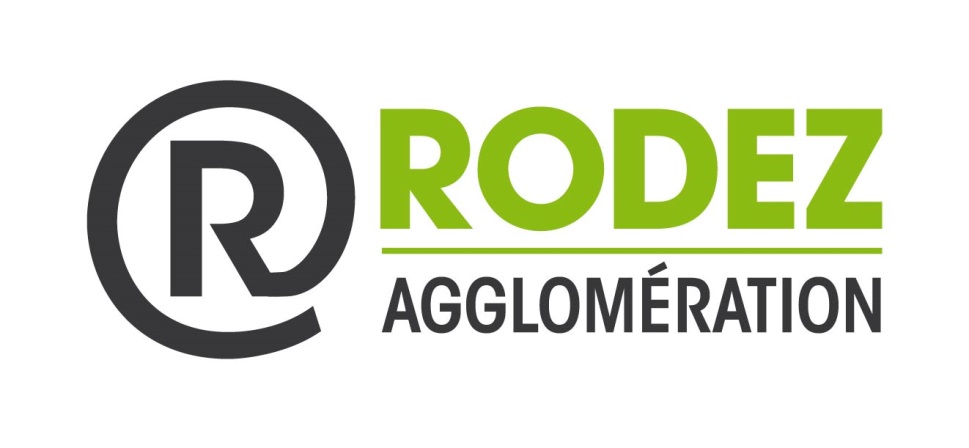 STARTUP CHALLENGE13,14 et 15 septembre 2019Centre de formationCCI Aveyron – Rodez – BourranNota : Quel que soit le format du dossier de candidature (dossier écrit ou vidéo), le porteur s’engage à participer à l’événement aux dates et lieux indiqués par le Règlement.DOSSIER DE CANDIDATURE ECRIT/ PORTEUR D’IDEECONCOURS STARTUP CHALLENGEPORTEUR PRINCIPAL DU PROJET□ Etudiants	□ Salarié		□ Entreprise		□ Collectivité		□ AutresLe porteur de projetNom ……………………………………………………………………………………………………………………………………………..Prénom ………………………………………………………………………………………………………………………………………..Société / Collectivité ………….………………………………………………………………………………………………………..Adresse ……………………………………………………………………………………………………………………………………….…………………………………………………………………………………………………………………………………………………….……………………………………………………………………………………………………………………………………………………Téléphone …………………………………………………………………Mail ……………………………………………………………………………………………………………………………………………INFORMATIONS SUR L’IDEE D’ENTREPRISEDans quelle catégorie(s) souhaitez-vous concourir ? (cochez la/les case(s) correspondante(s))Thème 1 : MobilitésThème 2 : Administration et services publics innovantsThème 3 : Aménagement du territoireThème 4 : Tourisme, CultureThème 5 : Santé, socialThème 6 : Cadre de vieThème 7 : AutreDescription des produits et services ……………………………………………………………………………………………………………………………………………………………………………………………………………………………………………………………………………………………………………………………………………………………………………………………………………………………………………………………………………………………………………………………………………………………………………………………………………………………………………………………………………………………………………………………………………………………………………………………………………………………………………………………………………………………………………………………………………………………………………………………………………………………………………………………………………………………………………………………………………………………………………………………………………………………………………………………………………………………………………………………………………………………………………………………………En quoi votre idée/projet vous semble-t-il viable économiquement ? Quelle est l’innovation, la valeur ajoutée ?...............................................................................................................................……………………………………………………………………………………………………………………………………………………………………………………………………………………………………………………………………………………………………………………………………………………………………………………………………………………………………………………………………………………………………………………………………………………………………………………………………………………………………………………………………………………………………………………………………………………………………………………………………………………………………………………………………………………………………………………………………………………………………………………………………………………………………………………………………………………………………………………………………………Quelles compétences souhaitez-vous trouver lors de cet évènement ?Marketing – Communication – Graphisme – Design – Finance – Comptabilité – Business Model – Juridique – Informatique (développement web/mobile, 3D, hardware…) – Technique (électronique, mécanique,…) – Prototypage        Autres : ……………………………………………………………………………………………………………………………………Prévoyez-vous de réaliser un prototype (impression 3D, découpe laser, autre…) ? OUI – NON Autre : ……………………………………………………………………………………………………………………………………MOTIVATIONS POUR PARTICIPER AU CONCOURS STARTUP CHALLENGEAvez-vous déjà créé une entreprise ou travaillé dans une startup ? .........................................................................................................................................................Pourquoi souhaitez-vous participer à STARTUP CHALLENGE ? Quelles sont vos motivations ?.........................................................................................................................................................……………………………………………………………………………………………………………………………………………………..En cas de victoire : Pensez-vous réellement créer votre entreprise ? OUI – NONEtes-vous prêt à vous associer avec certains de vos équipiers ? OUI – NONSerez-vous disponible pour participer au programme de pré-incubation ? OUI – NONAUTRES COMMENTAIRES………………………………………………………………………………………………………………………………………………………………………………………………………………………………………………………………………………………………………………………………………………………………………………………………………………………………………………………………………………………………………………………………………………………………………………………………………………………………………………………………………………………………………………………………………………………………………………………………………………………………………………………………………………………………………………………………………………………………………………………………………………………………………………………………………………………………………………………………………………………………………………………………………………………………………………………………………………………………………………………………………………………………………………………………………………………………………………………………………ENGAGEMENT DU PORTEURJE CERTIFIE SUR L’HONNEUR L’EXACTITUDE DE CES INFORMATIONS, ET JE M’ENGAGE A COMMUNIQUER A L’ORGANISATEUR TOUTE MODIFICATION EVENTUELLE.Date………………………………………Nom ……………………………………………………………………………………Signature	Pièces à joindre au dossier OBLIGATOIREMENT		- CV du porteur d’idée /de projet.		- Dossier de présentation de votre idée / projet.DOSSIER DE CANDIDATURE NUMERIQUE / PORTEUR D’IDEECONCOURS STARTUP CHALLENGECONTENU DU DOSSIER NUMERIQUE Le dossier numérique reprendra les éléments du dossier écrit : Identité du porteur de projet (nom, prénom, coordonnées dont téléphone et mail), descriptif succintDescriptif succinct de l’idée d’entreprise (thématique(s) retenue(s), description des produits/services, en quoi votre projet vous semble-t-il viable économiquement, quelle est selon vous la valeur ajoutée de votre projet, quelles compétences souhaitez-vous trouver lors de cet événement, prévoyez-vous de réaliser un prototype)Motivations pour participer au startup challenge (+ quels sont vos souhaits en cas de victoire)Vos commentaires/remarques/questions éventuellesFORMAT DU DOSSIER NUMERIQUE Le format du dossier numérique devra être de type vidéo/animation, d’une durée n’excédant pas 5 minutes, accessible en ouverture directe (pièce-jointe à un mail, clé USB…) ou par un lien en ligne (Drive, Dropbox, …).